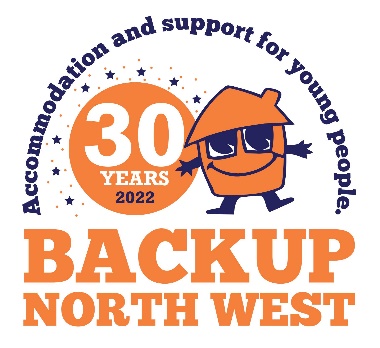 BOOKING FORMBackup Golf DayFriday 8th July 2022, Bolton Golf ClubName of Team……………………………………………………………………………………………………………………………………..Name of contact………………………………………………………………………………………………………………………………….Contact no…………………………………………………………………………………………………………………………………………..Email……………………………………………………………………………………………………………………………………………………I would like to enter……(please indicate) Teams at £260 per team.I would like to sponsor …..(please indicate) hole at a cost of £100 per hole.I would like to donate a prize/prizes………………………………………………………………….Bacon butties from 10 – 10.30am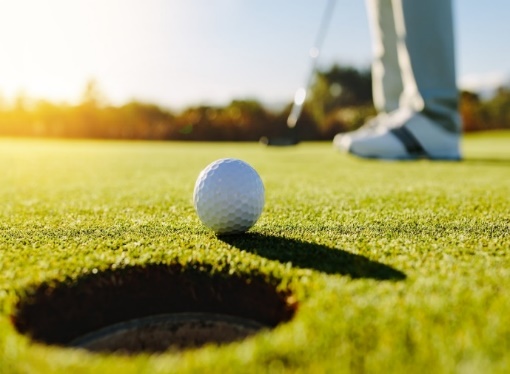 18 holes of golf for a team of 4Shotgun start at 12 noon Afternoon buffetPrizes and presentationsOn course drinks		HOW TO PAY		By Cheque to:				By bacs:		Backup North West			Sort code: 08-90-18		Ground and 1st floor                       	Acc no: 70966608					77 Bridgeman Street			(please reference your name and golf day)		Bolton BL3 6BY				Cooperative Bank   Backup North westCompetition rules.Stableford scoring.2 highest point scorers count per team of 4, except for hole 18 when all points scored by a team of 4 count.Maximum handicap for men 24. Ladies 32.